Приложение 1к Порядку выдачи квалификационного свидетельства оценщика(пункт 2.3)(в редакции приказа МЮ ДНРот 12 декабря 2022 г. №155-ОД)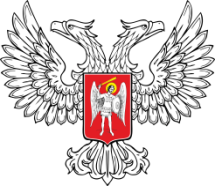 КВАЛИФИКАЦИОННОЕ СВИДЕТЕЛЬСТВО ОЦЕНЩИКАМФ/ЦИК                № _________                                                                                                        «___»_________20__г.(указывается необходимое)свидетельствует о том, что______________________________________________________________________________                                                                                                                   (фамилия, имя, отчество)                                                                                                                                      2                                                                                                                                                           Продолжение приложения 1успешно сдал/а экзамен (________________________________________________________________________________), основание для выдачии подтверждает его/ее достаточный профессиональный уровень подготовки оценщика по программе базовой подготовки по направлению:«Оценка объектов в материальной форме»/ «Оценка целостных имущественных комплексов, паев, ценных бумаг, имущественных прав и нематериальных активов, в том числе прав на объекты интеллектуальной собственности».       (указывается необходимое)и специализациям(ии) в рамках направления:«Оценка недвижимых вещей (недвижимого имущества, недвижимости), в том числе земельных участков, и имущественных прав на них»; «Оценка машин и оборудования»; «Оценка колесных транспортных средств»; «Оценка летательных аппаратов»; «Оценка судоходных средств»; «Оценка движимых вещей, представляющих культурную ценность»; «Оценка движимых вещей, кроме отнесенных к машинам, оборудованию, колесным транспортным средствам, летательным аппаратам, судоходным средствам, и представляющих культурную ценность» / «Оценка целостных имущественных комплексов, паев, ценных бумаг, имущественных прав и нематериальных активов (кроме прав на объекты интеллектуальной собственности)»;«Оценка прав на объекты интеллектуальной собственности».                                                                                                                              (указывается необходимое)            БЕССРОЧНОЕ     МИНИСТЕРСТВО  ЮСТИЦИИ                        
        ДОНЕЦКОЙ НАРОДНОЙ РЕСПУБЛИКИ____________________                  (должность)                _________________                        (подпись)                                     М.П.         ____________________                        (инициалы, фамилия)